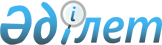 Об утверждении Положения о Министерстве экологии и биоресурсов Республики Казахстан
					
			Утративший силу
			
			
		
					Постановление Правительства Республики Казахстан от 14 ноября 1996 г. N 1385. Утратило силу - постановлением Правительства РК от 23 мая 1997 г. N 876 ~P970876.

      На основании Указа Президента Республики Казахстан от 19 октября 1995 г. N 2541 U952541_ "О совершенствовании структуры центральных исполнительных органов Республики Казахстан (САПП Республики Казахстан, 1995 г., N 33, ст. 409) Правительство Республики Казахстан постановляет: 

      1. Утвердить прилагаемое Положение о Министерстве экологии и биоресурсов Республики Казахстан. 

      2. Установить, что финансирование деятельности и материально-техническое обеспечение Министерства экологии и биоресурсов Республики Казахстан и его структурных подразделений осуществляются за счет ассигнований, предусмотренных в республиканском бюджете на содержание центральных исполнительных органов. 

      3. Установить, что Главное управление по охране, воспроизводству и использованию биологических ресурсов Министерства экологии и биоресурсов Республики Казахстан является специально уполномоченным органом государственного управления по охране животного мира с правом юридического лица. 

      4. Государственному комитету Республики Казахстан по управлению государственным имуществом делегировать Министерству экологии и биоресурсов Республики Казахстан права на владение, пользование и управление государственным имуществом подведомственных организаций без права распоряжения. 

      5. Министерству экологии и биоресурсов совместно с Министерством юстиции Республики Казахстан в трехмесячный срок внести в Правительство Республики Казахстан предложения о приведении решений Правительства Республики Казахстан в соответствие с настоящим постановлением. 

      6. Министерствам, государственным комитетам и иным центральным исполнительным органам Республики Казахстан в двухмесячный срок обеспечить пересмотр и отмену ведомственных нормативных актов, противоречащих настоящему постановлению. 

      7. До разработки нормативных актов Министерство экологии и биоресурсов Республики Казахстан и его органы на местах руководствуются в своей деятельности инструктивно-методическими, нормативно-техническими и иными документами, ранее действовавшими на территории Республики Казахстан, если они не противоречат действующему законодательству. 

      8. Признать утратившими силу некоторые решения Правительства Республики Казахстан согласно прилагаемому перечню. 

 

     Премьер-Министр  Республики Казахстан

                                              Утверждено                                   постановлением Правительства                                        Республики Казахстан                                    от 14 ноября 1996 г. N 1385 



 

                               Положение 

                о Министерстве экологии и биоресурсов 

                         Республики Казахстан 



 

                          1. Общие положения 



 

      1. Министерство экологии и биоресурсов Республики Казахстан является центральным исполнительным органом государственного надведомственного контроля за охраной окружающей природной среды и использованием природных ресурсов на территории Республики Казахстан. 

      2. Министерство экологии и биоресурсов Республики Казахстан совместно с входящими в его структуру областными, городскими и районными подразделениями, а также организациями согласно приложению к настоящему Положению образуют единую систему государственного контроля за охраной окружающей природной среды и использованием природных ресурсов на территории Республики Казахстан. 

      3. Содержание центрального аппарата Министерства экологии и биоресурсов Республики Казахстан, его структурных подразделений, организаций, кроме Государственного научно-производственного объединения прикладной экологии "Казмеханобр", редакций газет "Атамекен", "Экологический курьер", Государственной инспекции по маломерным судам, а также проведение централизованных мероприятий осуществляется из республиканского бюджета и других источников финансирования в соответствии с действующим законодательством Республики Казахстан. 

      4. Министерство экологии и биоресурсов Республики Казахстан в своей деятельности руководствуется Конституцией, законами Республики Казахстан, актами Президента, постановлениями Парламента и Правительства Республики Казахстан, а также настоящим Положением. 

      5. Решения Министерства экологии и биоресурсов Республики Казахстан и его территориальных органов, принятые в пределах их компетенции, обязательны для исполнения всеми министерствами, государственными комитетами и иными центральными исполнительными органами, организациями Республики Казахстан, независимо от их ведомственной подчиненности и форм собственности. 



 

                          2. Основные задачи 



 

      6. Основными задачами Министерства экологии и биоресурсов Республики Казахстан являются: 

      разработка единой государственной политики в области охраны окружающей природной среды и использования природных ресурсов; 

      организация и осуществление государственного контроля за соблюдением требований экологического законодательства Республики Казахстан, международных соглашений и конвенций, ратифицированных Республикой Казахстан, в области охраны окружающей природной среды и использования природных ресурсов; 

      разработка и совершенствование экономического механизма природопользования; 

      организация работ по распространению экологических знаний и повышению уровня экологической культуры. 



 

                              3. Функции 



 

      7. В соответствии с возложенными задачами Министерство экологии и биоресурсов Республики Казахстан: 

      формирует государственную политику в области охраны окружающей природной среды и использования природных ресурсов; 

      организует разработку и контролирует ход выполнения национального плана действий по охране окружающей природной среды, схем охраны природы, других государственных, территориальных экологических программ; 

      организует и осуществляет государственный контроль в части: 

      а) правильности ведения государственных кадастров и учета в области охраны окружающей природной среды и использования природных ресурсов; 

      б) выполнения комплекса мероприятий по охране земель; 

      в) соблюдения требований по предупреждению загрязнения водных ресурсов; 

      г) выполнения правил эксплуатации водохозяйственных систем и водохранилищ, крупных гидроузлов; 

      д) охраны и использования растительных ресурсов; 

      е) охраны, воспроизводства и использования животного мира; 

      ж) охраны рыбных запасов и регулирования рыболовства; 

      з) норм выбросов от источников загрязнения, в том числе передвижных; 

      и) аналитического контроля за загрязнением вод, воздуха, почв; 

      к) предотвращения радиоактивного загрязнения; 

      л) природоохранных мер при использовании, хранении, транспортировке, размещении отходов производства и их потреблении, трансграничной перевозке токсичных материалов, веществ и опасных отходов; 

      м) разведки, эксплуатации недр и иных видов пользования недрами; 

      н) норм и правил применения, хранения, транспортировки и утилизации пестицидов, минеральных удобрений, других химических веществ и биологических средств; 

      о) освоения средств фонда охраны природы на природоохранные цели; 

      п) природоохранной и научной деятельности в особо охраняемых природных территориях и объектах; 

      р) выполнения требований международных конвенций и соглашений; 

      с) надзора за правильным пользованием маломерными судами на реках, водохранилищах, других водоемах и во внутренних морских водах республики и базами (сооружениями) для их стоянок в целях обеспечения безопасности плавания этих судов, установления порядка на водоемах, а также охраны окружающей природной среды; 

      осуществляет нормативно-методическое обеспечение требований по охране окружающей природной среды (экологического аудита), в том числе по объектам приватизации, а также проводит государственную экологическую экспертизу: 

      а) всех видов планировочной, предплановой и предпроектной документации, проектов прогнозов, экологических и иных программ, концепции основных направлений деятельности, инвестиционных и приватизационных проектов, схем развития и размещения производительных сил на предмет их соответствия условиям экологической безопасности; 

      б) комплексных схем охраны и использования водных, лесных, земельных, иных природных ресурсов; 

      в) материалов комплексного экологического обследования участков, территорий и объектов; 

      г) проектов генеральных планов застройки (развития) участков территорий, специальных экономических зон и территорий с особым режимом природопользования или ведения хозяйственной деятельности; 

      д) технико-экономических обоснований (расчетов) и проектов на размещение, строительство, реконструкцию, развитие и техническое перевооружение, ликвидацию предприятий, объектов и комплексов, зданий и сооружений, биологических обоснований на использование ресурсов растительного и животного мира; 

      е) проектов нормативно-технических документов, регулирующих отношения в области обеспечения экологической безопасности (в том числе и радиационной), охраны окружающей природной среды и использования природных ресурсов при осуществлении хозяйственной или иной деятельности; 

      ж) документов, обосновывающих выдачу разрешений на изъятие или использование природных ресурсов и загрязнение окружающей природной среды; 

      з) документов, обосновывающих экологические требования к новой технике, технологиям, материалам и веществам, в том числе закупаемым за рубежом; 

      и) документов обследования экологической ситуации в регионе, возникшей в результате хозяйственной деятельности или иных обстоятельств; 

      к) документации по воздействию действующих предприятий на состояние окружающей природной среды и экосистем; 

      координирует деятельность системы особо охраняемых природных территорий и объектов, организует работу по созданию новых природных резерватов; 

      управляет особо охраняемыми природными территориями и объектами, находящимися в системе Министерства экологии и биоресурсов Республики Казахстан; 

      координирует работу по развитию и совершенствованию государственного экологического мониторинга и республиканской эколого-информационной системы, формирует единый государственный банк данных об экологической обстановке и о состоянии природных ресурсов в Республике Казахстан; 

      организует и осуществляет в пределах своей компетенции взаимодействие с международными экологическими организациями, иностранными юридическими лицами, участвует в межгосударственном сотрудничестве по выполнению принятых Республикой Казахстан соглашений и конвенций, других экологических программ и проектов; 

      разрабатывает и совершенствует экономический механизм природопользования, обеспечивает внедрение рыночных элементов управления охраной окружающей природной среды; 

      организует и осуществляет работу по разработке и совершенствованию правовых и нормативно-методических документов в области охраны окружающей природной среды и использования природных ресурсов; 

      подготавливает предложения к проектам государственных программ и прогнозов Республики Казахстан по вопросам охраны окружающей природной среды и использования природных ресурсов; 

      осуществляет государственный контроль и координирует работу служб государственного экологического контроля центральных и местных исполнительных органов, взаимодействует с общественными объединениями в области охраны окружающей природной среды; 

      осуществляет подготовку ежегодного доклада о состоянии окружающей природной среды и проводимой природоохранной работе; 

      организует распространение экологических знаний, содействует участию общественности в решении экологических проблем; 

      организует повышение квалификации работников системы Министерства экологии и биоресурсов Республики Казахстан, способствует развитию системы непрерывного экологического образования. 



 

                               4. Права 



 

      8. Министерство экологии и биоресурсов Республики Казахстан имеет право: 

      получать от министерств, государственных комитетов и иных центральных и местных исполнительных органов и организаций, а также должностных лиц необходимую для реализации государственной экологической политики информацию по вопросам охраны окружающей природной среды и использования природных ресурсов; 

      заслушивать руководителей министерств, государственных комитетов, иных центральных исполнительных органов и организаций по вопросам соблюдения ими требований природоохранного законодательства, устанавливать по согласованию с Национальным статистическим агентством Республики Казахстан порядок и требования к государственной системе учета и отчетности в области охраны окружающей природной среды и использования природных ресурсов; 

      принимать в пределах своей компетенции меры по привлечению нарушителей природоохранных требований к ответственности, рассматривать дела об административных правонарушениях; 

      ограничивать, приостанавливать и запрещать хозяйственную и иную деятельность, в том числе проектирование, строительство, реконструкцию, ввод в действие, а также финансирование строительства или эксплуатации объектов, не выполняющих установленные природоохранным законодательством требования; 

      предъявлять исковые требования и выступать истцом от имени государства в судебных разбирательствах по делам о нарушениях требований природоохранного законодательства; 

      выдавать и аннулировать разрешения на загрязнение окружающей природной среды (за исключением недр) выбросами, сбросами, размещением отходов, а также на использование биологических ресурсов (кроме лесных и охотничьих); 

      давать согласие заинтересованным министерствам, государственным комитетам и иным центральным и местным исполнительным органам на выдачу разрешений на специальное водопользование, ввоз в Республику Казахстан и вывоз из нее экологически опасных веществ и отдельных видов природных ресурсов по утвержденному Правительством Республики Казахстан перечню; 

      разрабатывать и утверждать в пределах своей компетенции нормативно-методические документы, инструкции и правила, обязательные для исполнения должностными, юридическими и физическими лицами, в том числе иностранными, по вопросам охраны окружающей природной среды и использования природных ресурсов; 

      организовывать рабочие группы и комиссии, вносить предложения по реорганизации или ликвидации специализированных производственных, информационных, аналитических, экспертных и других организаций с целью реализации государственной экологической политики и осуществления контроля за выполнением требований природоохранного законодательства; 

      выступать государственным заказчиком научно-исследовательских, проектно-изыскательских и других работ комплексного характера в области охраны окружающей природной среды, финансируемых за счет средств республиканского и местных бюджетов, иностранных инвестиций и грантов; 

      привлекать государственные предприятия, организации и лаборатории за счет собственных средств природопользователя для проведения проверок и экспертиз в случаях возникновения аварийной ситуации; 

      формировать и расходовать в установленном порядке средства Республиканского фонда охраны окружающей природной среды, контролировать целевое использование средств местных фондов охраны окружающей природной среды и других средств, выделяемых из республиканского и местных бюджетов на природоохранные цели. 

      9. Работники системы Министерства экологии и биоресурсов Республики Казахстан, непосредственно осуществляющие государственный экологический контроль, обеспечиваются форменным обмундированием со знаками различия и служебными удостоверениями единого образца в порядке, определенном законодательством Республики Казахстан. 



 

                        5. Организация работы 



 

      10. Министерство экологии и биоресурсов Республики Казахстан возглавляет Министр, назначаемый в соответствии с Конституцией Республики Казахстан Президентом по представлению Премьер-Министра Республики Казахстан. 

      11. Министр: 

      представляет в пределах своей компетенции интересы Республики Казахстан на международном уровне, подписывает в установленном порядке международные договоры по вопросам охраны окружающей природной среды и использования природных ресурсов; 

      руководит деятельностью Министерства экологии и биоресурсов Республики Казахстан и несет персональную ответственность за выполнение возложенных на него задач; 

      вносит на рассмотрение Правительства Республики Казахстан предложения по формированию республиканского бюджета, а также проекты нормативных актов по вопросам охраны окружающей природной среды и использования природных ресурсов; 

      распределяет обязанности между своими заместителями; 

      издает приказы, дает указания, проверяет их исполнение; 

      утверждает штатное расписание центрального аппарата Министерства экологии и биоресурсов Республики Казахстан, структуры и положения областных управлений экологии и биоресурсов, устанавливает размеры надбавок, премий и других выплат стимулирующего характера в пределах установленной численности и фонда оплаты труда; 

      утверждает отчеты и баланс по системе Министерства экологии и биоресурсов Республики Казахстан и принимает необходимые решения по результатам деятельности; 

      назначает и освобождает от должности в соответствии с законодательством Республики Казахстан: 

      руководителей областных, Алматинского городского управлений экологии и биоресурсов, директоров особо охраняемых территорий, находящихся в их ведении; 

      работников центрального аппарата Министерства экологии и биоресурсов Республики Казахстан, заместителей руководителей областных и Алматинского городского управлений экологии и биоресурсов, начальников межобластных инспекций по охране, воспроизводству и использованию биоресурсов, руководителей научных и производственных организаций и их заместителей, руководителей организаций Министерства экологии и биоресурсов Республики Казахстан; 

      имеет заместителей, в том числе одного первого, которых назначает и освобождает от должности Правительство Республики Казахстан по представлению Министра; 

      официально представляет Министерство экологии и биоресурсов Республики Казахстан во взаимоотношениях с казахстанскими и зарубежными юридическими лицами; 

      осуществляет иные полномочия в соответствии с действующим законодательством Республики Казахстан. 

      12. Заместитель Министра, на которого возложено руководство государственным контролем за охраной окружающей природной среды и использованием природных ресурсов, одновременно является Главным государственным инспектором Республики Казахстан по охране природы, а Главным государственным экологическим экспертом Республики Казахстан является руководитель соответствующего подразделения Министерства по должности. 

      13. При Министерстве экологии и биоресурсов Республики Казахстан образуется консультативно-совещательный орган - коллегия, решения которой проводятся в жизнь приказами Министра. Персональный состав коллегии утверждается Министром. 

      14. В целях рассмотрения проблемных вопросов охраны окружающей природной среды Министерство экологии и биоресурсов Республики Казахстан создает научно-технический совет, совет государственной экологической экспертизы и другие советы. 

      Положения о советах и их персональный состав утверждаются Министром. 

      15. Министерство экологии и биоресурсов Республики Казахстан осуществляет право владения, пользования и управления государственной собственностью подведомственных подразделений, делегируемое ему Государственным комитетом Республики Казахстан по управлению государственным имуществом, является юридическимлицом, имеет расчетные и иные счета в банках Республики Казахстан,печать с изображением Государственного герба Республики Казахстансо своим наименованием на казахском и русском языках.                                          Приложение                              Перечень       организаций, входящих в систему Министерства экологии                 и биоресурсов Республики Казахстан     Областные управления экологии и биоресурсов     Алматинское городское управление экологии и биоресурсов,     г. Алматы     Районные и городские (за исключением областных центров)     управления экологии и биоресурсов     Государственный национальный природный парк "Алтын-Эмель"     Республиканская специализированная лаборатория аналитического     контроля, г. Алматы              При Министерстве экологии и биоресурсов                        Республики Казахстан     Государственное научно-производственное объединение прикладной     экологии "Казмеханобр", г. Алматы     Редакция газеты "Атамекен"     Редакция газеты "Экологический курьер"     Государственная инспекция по маломерным судам

                                        Утвержден                               постановлением Правительства                                   Республики Казахстан                                от 14 ноября 1996 г. N 1385 



 

                                Перечень 

                  утративших силу некоторых решений 

                  Правительства Республики Казахстан 



 

      1. Постановление Совета Министров Казахской ССР от 29 декабря 1989 г. N 422 "О мерах по усилению охраны животного мира в республике" (СП Каз.ССР, 1990 г., N 5, ст. 24). 

      2. Постановление Кабинета Министров Республики Казахстан от 22 января 1992 г. N 58 "Об упразднении Казахского и Урало-Каспийского бассейновых управлений по охране, воспроизводству рыбных запасов и регулированию рыболовства Министерства рыбного хозяйства СССР (Казахрыбвод и Уралкаспрыбвод) и образовании Главного управления по охране рыбных запасов и контролю за природопользованием на рыбохозяйственных водоемах (Казглаврыбохрана) при Государственном комитете Республики Казахстан по экологии и природопользованию" (САПП Республики Казахстан, 1992 г., N 3, ст. 46). 

      3. Постановление Кабинета Министров Республики Казахстан от 20 апреля 1992 г. N 345 "О положении и структуре Министерства экологии и биоресурсов Республики Казахстан" (САПП Республики Казахстан, 1992 г., N 16, ст. 255). 

      4. Пункт 8 изменений, которые вносятся в решение Правительства Республики Казахстан, утвержденных постановлением Кабинета Министров Республики Казахстан от 9 октября 1992 г. N 856 "Об изменении и признании утратившими силу некоторых решений Правительства Республики Казахстан по вопросам экологии и природопользования" (САПП Республики Казахстан, 1992 г., N 39, ст. 590). 

      5. Постановление Кабинета Министров Республики Казахстан от 12 ноября 1992 г. N 953 "Об изменении и признании утратившими силу некоторых решений Правительства Республики Казахстан по вопросам Министерства экологии и биоресурсов Республики Казахстан" (САПП Республики Казахстан, 1992 г., N 44, ст. 648 (кроме пункта 2). 

      6. Пункт 4 изменений, которые вносятся в решения Правительства Республики Казахстан, утвержденных постановлением Кабинета Министров Республики Казахстан от 2 июля 1993 г. N 566 "Об изменении и признании утратившими силу некоторых решений Правительства Республики Казахстан по вопросам стандартизации, сертификации и единства измерений" (САПП Республики Казахстан, 1993 г., N 26, ст. 321). 

      7. Пункт 8 Изменений и дополнений, которые вносятся в решение Правительства Республики Казахстан, утвержденных постановлением Кабинета Министров Республики Казахстан от 6 февраля 1995 г. N 115 "О внесении изменений и дополнений в решения Правительства Республики Казахстан" (САПП Республики Казахстан, 1995 г., N 5, ст. 62). 

      8. Пункт 1 Изменений и дополнений, которые вносятся в некоторые решения Правительства Республики Казахстан, утвержденных постановлением Правительства Республики Казахстан от 29 апреля 1996 г. N 520 P960520_ "О внесении изменения, дополнений и признании утратившими силу некоторых решений Правительства Республики Казахстан" (САПП Республики Казахстан, 1996 г., N 18, ст. 151). 

 
					© 2012. РГП на ПХВ «Институт законодательства и правовой информации Республики Казахстан» Министерства юстиции Республики Казахстан
				